Цель: осуществление психологического сопровождения, направленного на сохранение и укрепление психологического здоровья детей, и обеспечение полноценного и гармоничного развития в условиях ДОУ посредством диагностической, коррекционно-развивающей и консультационно-просветительской деятельности.Задачи:Изучить уровень адаптации детей младших групп вновь поступивших в ДОУ и оказать необходимую психологическую помощь детям в адаптационный период.Обеспечить психологическое сопровождение детей подготовительных групп посредством диагностики психологической готовности к школьному обучению, коррекционно-развивающих занятий с детьми, имеющими низкий уровень готовности к обучению в школе, консультационной и просветительской работы с родителями и педагогами. Осуществлять психологическое сопровождение детей средних и старших групп посредством индивидуальной и подгрупповой развивающей работы по запросам педагогов и родителей, направленной на выявление и решение возможных проблем.Способствовать повышению компетентности педагогов и родителей в вопросах воспитания и обучения детей посредством просветительской и консультативной работы.Повышать собственный профессиональный уровень.Основные направления работы:1. Диагностическое.2. Коррекционное.3. Развивающая и сопровождающая3. Консультативное.4. Просветительское5. Организационно-методическое.Формы работы:·        наблюдение·        беседа·        анкетирование·        развивающие занятия·       консультации.Направления работыВиды и формы работыСроки выполненияОжидаемый результатДиагностическая работа1. Наблюдение за вновь прибывшими в ДОУ детьми В течении годаВыявление уровня адаптации детей к ДОУ и последующая разработка рекомендаций для педагогов и родителей. Диагностическая работа2. Первичная диагностика психологической готовности детей к обучению в школе сентябрь -октябрь Определение уровня психологической готовности к школьному обучению с целью выявления текущих проблем для последующей коррекционно-развивающей работы Диагностическая работа3. Обследование детей средних и старших групп по запросу родителей и педагогов В течение годаВыявление психологических проблем и определение путей их преодоления для обеспечения гармоничного психического развития ребенкаДиагностическая работа4. Анкетирование родителей детей групп раннего возраста.В течение годаОпределение уровня готовности детей к д/с и  наиболее актуальных вопросов для консультированияДиагностическая работа5. Итоговая диагностика готовности детей к обучению в школе  Апрель Определение уровня психологической готовности детей к школеНаправления работыВиды и формы работыСроки выполненияОжидаемый результатРазвивающая и сопровождающая работа1. Коррекционно -развивающие занятия по подготовке детей к обучению в школе Декабрь  – Март Повышение уровня готовности детей к школьному обучению, решение выявленных проблем.Развивающая и сопровождающая работа2. Развивающие занятия с детьми старших и средних групп по запросам педагогов и родителейВ течение годаПсихологическое сопровождение в зависимости от запроса и выявленных в ходе диагностики проблем.Развивающая и сопровождающая работа3. Индивидуальные развивающие занятия по запросам педагогов и родителейВ течение годаПсихологическое сопровождение в зависимости от запроса Развивающая и сопровождающая работа4. Занятия с детьми адаптационной группы по запросам родителей и воспитателейОктябрь  – апрель Способствовать формированию партнерских детско-родительских отношений в условиях совместной деятельности, способствовать социализации и адаптации детей.Направления работыВиды и формы работыСроки выполненияОжидаемый результатКонсультативная работа1. Консультации с педагогами и родителями по результатам диагностикВ течение годаСообщение результатов, рекомендации педагогам и родителямКонсультативная работа2. Индивидуальные консультации с родителями и педагогами по запросамВ течение годаПовышение компетентности педагогов и родителей в вопросах развития дошкольников, взаимоотношениях детей и взрослыхКонсультативная работа3. Оформление информации для родителей в группахВ течение годаПовышение уровня компетентности педагогов и родителей.Просветительская работа1. Выступление на педсоветах по результатам диагностикиМай Сообщение результатов диагностики, профилактические и просветительские групповые консультации.Просветительская работа2. Выступления на родительских собраниях по запросамВ течение годаСообщение результатов диагностики, профилактические и просветительские групповые консультации.Просветительская работа3. Мастер- класс для педагогв ДОУ «Агрессивное поведение дошкольников »МартПовышение психолого-педагогической компетентности педагоговМетодическая работа1. Работа по самообразованию на тему: «Формирование у детей основ безопастного поведения в быту, в социуме, В природе»В течение года Накопление теоретических знаний и их реализация в работе с детьми средней группы.Методическая работа2. Оформление методических пособий, дидактического материала для занятий, наглядной стендовой информацииВ течение годаПриобретение и изготовление необходимого материала для оптимизации  психологической работы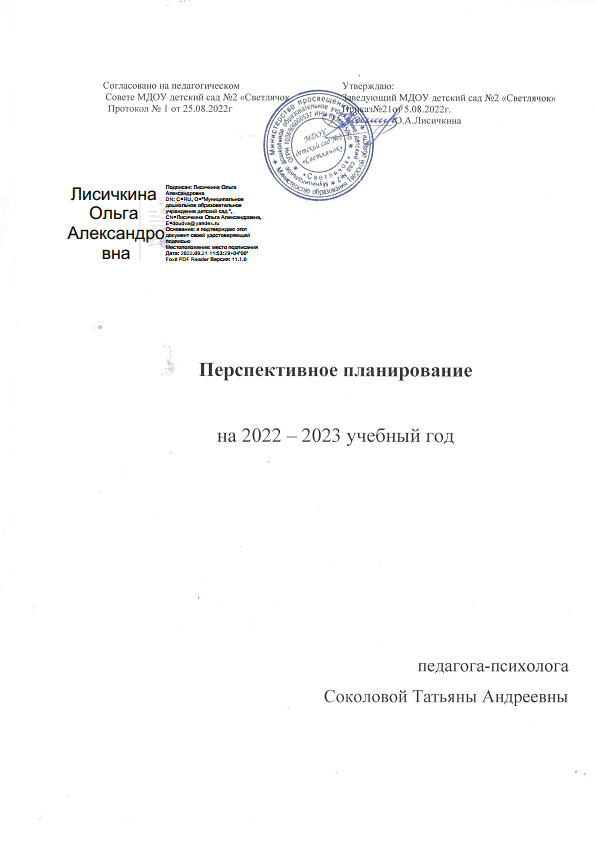 